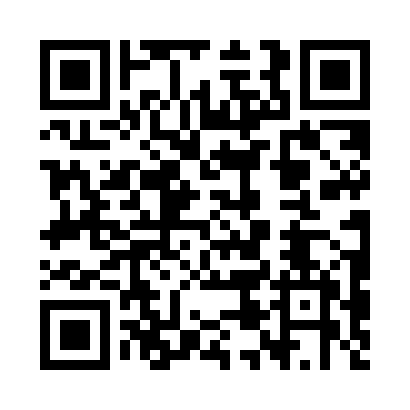 Prayer times for Reczkow Nowy, PolandWed 1 May 2024 - Fri 31 May 2024High Latitude Method: Angle Based RulePrayer Calculation Method: Muslim World LeagueAsar Calculation Method: HanafiPrayer times provided by https://www.salahtimes.comDateDayFajrSunriseDhuhrAsrMaghribIsha1Wed2:455:1212:375:448:0310:202Thu2:415:1012:375:458:0510:233Fri2:385:0912:375:468:0610:264Sat2:345:0712:375:478:0810:295Sun2:305:0512:375:488:1010:326Mon2:275:0312:375:498:1110:367Tue2:235:0212:375:508:1310:398Wed2:225:0012:375:518:1410:429Thu2:224:5812:375:528:1610:4410Fri2:214:5712:375:538:1710:4411Sat2:204:5512:375:548:1910:4512Sun2:204:5312:375:558:2010:4613Mon2:194:5212:375:558:2210:4614Tue2:184:5012:375:568:2310:4715Wed2:184:4912:375:578:2510:4816Thu2:174:4812:375:588:2610:4817Fri2:174:4612:375:598:2810:4918Sat2:164:4512:376:008:2910:5019Sun2:164:4312:376:018:3110:5020Mon2:154:4212:376:018:3210:5121Tue2:154:4112:376:028:3310:5222Wed2:144:4012:376:038:3510:5223Thu2:144:3812:376:048:3610:5324Fri2:134:3712:376:058:3710:5325Sat2:134:3612:376:058:3910:5426Sun2:134:3512:376:068:4010:5527Mon2:124:3412:376:078:4110:5528Tue2:124:3312:386:088:4210:5629Wed2:124:3212:386:088:4410:5630Thu2:114:3112:386:098:4510:5731Fri2:114:3112:386:108:4610:57